A TABLE ! Une bibliographie non exhaustive pour le CYCLE 2 proposée par l’équipe des bibliothécaires du secteur jeunesse de la médiathèque de Neudorf (Strasbourg), amendée par les « Conseillers pédagogiques du Printemps »Beurk !Bouchard, AndréUn livre pas très ragoûtant pour tous ceux qui disent beurk avant d'avoir goûté.Beurk ! Encore des légumes !Mathuisieulx, Sylvie deEve-Anne n'aime que les pâtes. Elle ne voudrait rien manger d'autre mais sa mère n'est pas d'accord et l'oblige à manger aussi de la viande et des légumes. Eve-Anne arrive bien à glisser quelques morceaux sous la table, ce qui fait le régal du chat mais maman insiste vraiment. La petite fille en fait même des cauchemars la nuit et décide que cela ne peut plus durer.Bon appétit, Monsieur Renard !Boujon, ClaudeMauvaise journée pour Monsieur Renard : il se met à l'affût et cela fait rire tout le monde, il court deux lièvres à la fois et s'épuise pour rien... Vraiment il y a des jours où il vaut mieux faire semblant d'être végétarien!La cerise géante de M. JeanTillard, Patrick
BarrouxM. Jean attend que sa cerise géante soit mûre pour la manger. Mais en attendant, il doit la protéger, car deux corbeaux la convoitent et se font de plus en plus menaçants.La cocotte qui tap-tip-topePromeyrat, Coline
Hudrisier, CécileLa p'tite mamie a bien du souci, plus rien ne mijote dans sa cocotte ! Mais cette dernière n'a pas l'intention de rester sur l'étagère, elle a la bougeotte et plus d'un tour dans son sac pour ramener de quoi faire la popotte... Une adaptation sous forme de ritournelle d'un conte de la culture danoise, celle du pot magique qui prend aux riches pour donner aux pauvres.Croque-matouElschner, Géraldine
Schmid, SophieLa vie n'est pas facile surtout quand on est petit, et que l'on a pour voisin un gros chat costaud et affamé. Le petit rat rêve de devenir musclé, de sauver le monde et de grandir pour être le plus fort.Les deux goinfresCorentin, PhilippeMaman dit tout le temps à Bouboule de ne pas manger trop de gâteaux. Mais il n'est pas né le gâteau qui la rendra malade !Le dînerVan Zeveren, MichelDans le terrier des lapins, c'est presque l'heure de dîner. En attendant le repas, Petit Lapin part jouer dans la forêt, là où le loup cherche justement son dîner.Le dîner du capitaineSchweitzer, MareiCette histoire sans parole raconte avec humour les préparatifs d'un dîner gargantuesque sur un paquebot en croisière.Les exploits de Maxime et Clara
Trop bon ! : niveau 2Negroni, Barbara de
Masson, Marie-EliseCette nouvelle collection se déroule en 3 niveaux de lecture pour accompagner l'enfant dans sa première année d'apprentissage de la lecture, avec un choix de vocabulaire, un texte avec deux héros, Maxime et Clara, et un dossier d'activités. Une histoire autour du thème du goût.Falgu le fermier va au marchéSoundar, Chitra
Nair, KanikaFalgu part vendre les produits de sa ferme au marché, mais rien ne se déroule comme il l'avait souhaité.La fête d'anniversaireThé Tjong-KhingDans le village, tous les animaux préparent une grande fête d'anniversaire. Mais rien ne se passe comme prévu : le gâteau finit par terre, les enfants multiplient les bêtises, et le collier de madame Cochon a disparu ! Album sans texte composé de grandes scènes illustrées sur double page.Le géant et le gigotOster, ChristianDans une forêt où les habitants ne peuvent manger que les aliments qui correspondent à la première lettre de leur prénom, un géant en a assez de ne manger que du gigot. Il demande à une fée de l'aider à découvrir le goût d'autres aliments comme le lapin, les langoustines et le loup.Herman et DominiquePichard, AlexandraDominique, la moule de compagnie d'Herman, disparaît un beau matin... Herman va la chercher jusqu'à Noirmoutier mais il tombe sur Marie-Claude, une huître qu'il invite à manger.Histoires de pains et de gâteauxLafonta, IsabelleContes autour de la nourriture. Les fées ont revêtu leurs tabliers et plongé les mains dans la farine au coeur de leur palais né d'une simple tartine. Le roi des dragons offre au lecteur une part de son célèbre gâteau d'or. Une poêle frit des galettes toute seule. Adam et Eve font goûter une tranche de leur miche divine.Hubert et les haricots vertsChapouton, Anne-Marie
Ceccarelli, SergeHubert refuse de manger ses haricots verts. Alors, le grand Mamamouchi s'en mêle...Le loup et la soupe aux poisDiep, Françoise
Le Huche, MagaliL'hiver est rude et Pierre va chercher des bûches dans la forêt. Il rencontre des loups et l'un d'entre eux, particulièrement coriace, le suit chez lui. La femme de Pierre lui jette la soupe bouillante, mais le loup, toujours vivant, est rancunier... Un conte raconté dans toute l'Europe jusqu'en Inde, il met aussi en scène un renard ou un lion en Afrique.Menace orangeReynolds, Aaron
Brown, PeterJasper le lapin va régulièrement manger des carottes dans le champ voisin, jusqu'au jour où celles-ci commencent à le suivre partout.Omelette surpriseSmith, Alex T.Maline de la Coquetière invite Edouard l'Oeuf chez elle pour lui offrir une étourdissante soirée. Mais ce qu'Edouard ignore, c'est que son hôtesse a bien l'intention de le mettre au menu de son petit déjeuner. Pourtant, Maline pourrait avoir une surprise de taille à son réveil.Le panier de LuluDi Giacomo, KrisLulu part au marché mais elle en revient avec son panier vide. En effet, emportée par sa générosité, elle vide petit à petit son panier en donnant au gré des rencontres ce qu'elle vient d'acheter. Elle est récompensée quand ses amis décident finalement de partager ensemble les victuailles. Une histoire sur le partage et l'amitié.Le petit bol de lait dans le cielHenkes, KevinQuand Minou aperçoit la pleine lune dans le ciel, elle croit qu'il s'agit d'un petit bol de lait et elle a très envie de le laper.La princesse aux petits platsMarandin, Annie
Placin, LucileRebondie, une princesse gourmande, est devenue la meilleure cuisinière du royaume. Lorsque son père décide de la marier, elle met ses prétendants au défi de manger plus qu'elle. Tous échouent : princes, seigneurs, chevaliers, nobles, marchands, valets, etc. Petit Jean, le dernier, se montrera peut-être à la hauteur.Rita et Machin
Volume 6, Le pique-nique de Rita et MachinArrou-Vignod, Jean-Philippe
Tallec, OlivierRita est très excitée à l'idée d'aller pique-niquer avec Machin. Malheureusement l'orage va tout gâcher et Machin doit même s'abriter sous une vache. Le soir, ils vont dîner à la maison, juste entre amis.La tarte aux pommes de papaThompson, Lauren
Bean, JonathanA partir d'une simple tarte aux pommes qu'un père prépare à sa fille, le cycle de la vie est retracé avec poésie, des pommes au soleil en passant par les nuages et les racines de l'arbre.Zigomar n'aime pas les légumesCorentin, PhilippeZigomar, le merle, donne des leçons de vol et de pilotage à son amie la souris Pipioli. Malheureusement, dans leurs essais, ils se retrouvent prisonniers des légumes. A partir de 5-6 ans.La petite sirène à l’huile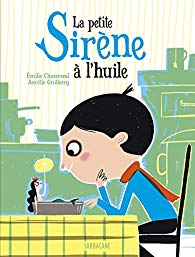 Emilie ChazerandPendant les vacances, Ulysse se retrouve coincé entre Tonton-Bigleux et Tatie-Prout. Un vrai bonheur. Sans parler du chat Denis, qui mange à table avec tout le monde, des conserves comme tout le monde. Ce jour-là, c’est sardines à l’huile. Le géant de Zéralda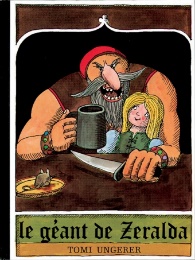 Tomi UngererQue faire pour qu'un ogre cesse de dévorer les enfants ? Lui préparer des repas délicieux chaque jour, bien sûr ! C'est ce que fit la petite Zeralda du haut de ses six ans...